附件1活动举办的具体地点及乘车路线一、举办地点酒店名称：扬州天润华美达广场酒店（扬州泰美酒店管理有限公司）酒店地址：江苏省扬州市邗江中路631号天润国际大厦 联系人：夏雷  13956267786酒店位置图：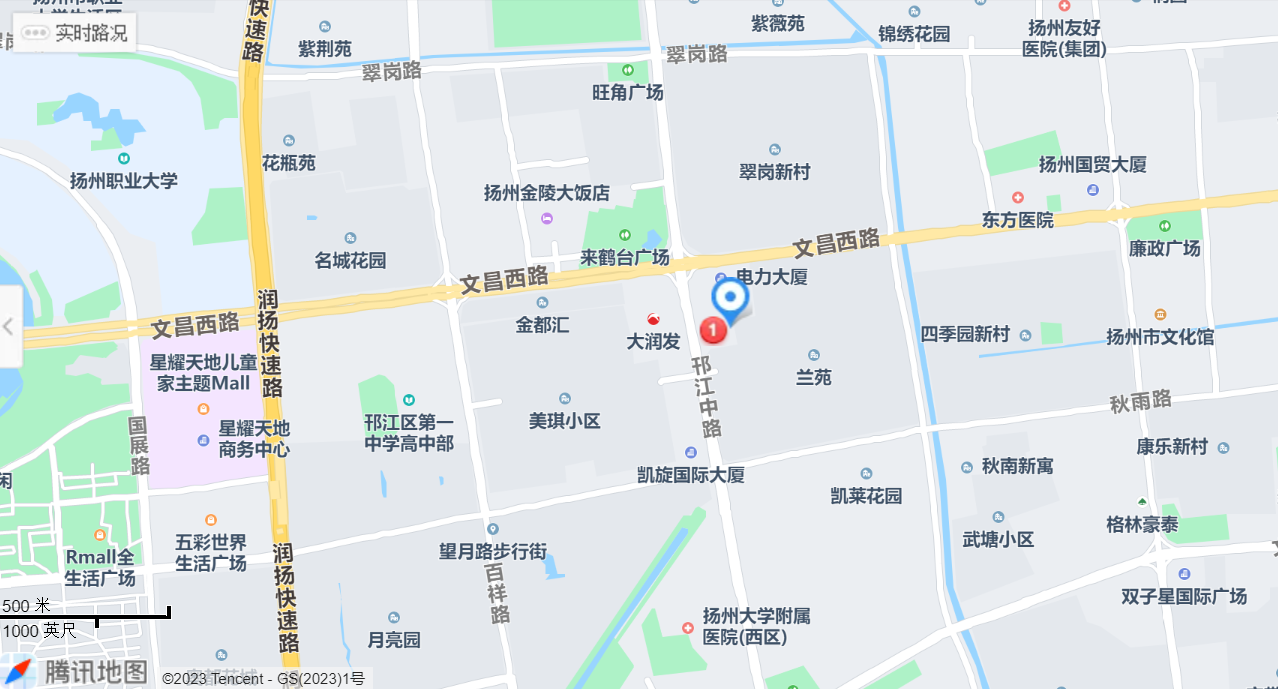 二、乘车路线：（一）火车站至酒店1. 扬州东站距离酒店约19公里，出租车车程约31分钟；2. 火车站、汽车站可乘坐88路、26路公交车到翠岗站下车，向西南方向步行约 200 米即可至酒店， 约20分钟；从扬州西部客运枢纽（火车站、汽车站）乘坐出租车约10分钟；（二）机场至酒店可乘坐机场大巴至扬州西城市候机楼维扬路252号（边防检查站南侧）下车（车程约1小时），再乘坐出租车至华美达广场酒店，出租车程约15分钟。